Załącznik nr 1 do Regulaminu II Hyżneńskiego Jarmarku Bożonarodzeniowego      FORMULARZ ZGŁOSZENIOWY  Do udziału w Hyżneńskim Jarmarku Bożonarodzeniowym Imię i nazwisko / Nazwa organizacji 	Adres zamieszkania / Adres siedziby 	Osoba do kontaktu 	Nr telefonu kontaktowego 	Adres e-mail  		Rodzaj prowadzonej działalności (proszę opisać rodzaj działań, asortymentu, usług itp., które będą prezentowane podczas Jarmarku)  	8. 	Zapotrzebowanie:- krzesła a)   tak  (krzesła maksymalnie 2 szt.)  …………..  szt.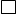 b)   nie 	- stół:a)   tak  (maksymalnie 1 szt.)  b)   nie OświadczenieWyrażam zgodę na przetwarzanie moich danych osobowych w celu organizacji wydarzenia i uczestnictwa w Hyżneńskim Jarmarku Bożonarodzeniowym. Powyższa zgoda została wyrażona dobrowolnie.Wyrażam zgodę na nieodpłatne używanie, wykorzystywanie i rozpowszechnianie wizerunku, utrwalonego jakąkolwiek techniką na wszelkich nośnikach (w tym w postaci fotografii i dokumentacji filmowej) przez Gminny Ośrodek Kultury w Hyżnem na potrzeby organizacji i przeprowadzenia Hyżneńskiego Jarmarku Bożonarodzeniowego bez ograniczeń czasowych i terytorialnych. Zgoda obejmuje wszelkie formy niekomercyjnej publikacji, w szczególności rozpowszechnianie w Internecie oraz zamieszczanie w materiałach promocyjnych i informacyjnych.Oświadczam, że zapoznałem/-am się i akceptuję warunki Regulaminu uczestnictwa w Hyżneńskim Jarmarku BożonarodzeniowymOświadczam, że dane zawarte w Formularzu zgłoszenia udziału w Hyżneńskim Jarmarku Bożonarodzeniowym
są aktualne i zgodne ze stanem prawnym i faktycznym na dzień złożenia formularza.………………………………                                            ……………………………………………                                                    
		(data i miejscowość)			  	 		       (czytelny podpis Uczestnika) OBOWIĄZEK INFORMACYJNYZgodnie z art. 13 Rozporządzenia Parlamentu Europejskiego i Rady (UE) 2016/679 z dnia 27 kwietnia 2016 r. w sprawie ochrony osób fizycznych w związku z przetwarzaniem danych osobowych i w sprawie swobodnego przepływu takich danych oraz uchylenia dyrektywy 95/46/WE (ogólne rozporządzenie o ochronie danych), publ. Dz. Urz. UE L Nr 119, s. 1, informujemy, że:1. Administratorem Pani/Pana danych osobowych jest Gminny Ośrodek Kultury w Hyżnem (adres: Hyżne 182, 36-024 Hyżne  tel. 172295038  e-mail: gok@hyzne.pl)2. Administrator wyznaczył Inspektora Ochrony Danych, z którym mogą się Państwo kontaktować we wszystkich sprawach dotyczących przetwarzania danych osobowych za pośrednictwem adresu email: inspektor@cbi24.pl lub pisemnie na adres Administratora. 3. Dane osobowe będą przetwarzane w celu upubliczniania wizerunku. Dane osobowe będą przetwarzane przez okres niezbędny do realizacji w/w celu z uwzględnieniem konieczności usunięcia danych bez zbędnej zwłoki, w sytuacji gdy osoba, której dane dotyczą lub jej przedstawiciel ustawowy cofnie zgodę.4. Podstawą prawną przetwarzania danych jest art. 6 ust. 1 lit. a) ww. rozporządzenia oraz art. 81 ust. 1 ustawy z dnia 4 lutego 1994 r. o prawie autorskim i prawach pokrewnych (tj. Dz.U. 2019 poz. 1231).5. Dane osobowe zostaną opublikowane w w/w miejscach (nieograniczony krąg odbiorców). 6. Osoba, której dane dotyczą ma prawo do:•	cofnięcia zgody w dowolnym momencie, jednak bez wpływu na zgodność z prawem przetwarzania, którego dokonano na podstawie zgody przed jej cofnięciem;•	żądania dostępu do danych osobowych oraz ich usunięcia, sprostowania lub ograniczenia przetwarzania danych osobowych;•	wniesienia skargi do organu nadzorczego tj.  Prezesa Urzędu Ochrony Danych Osobowych (ul. Stawki 2, 00-193 Warszawa), w sytuacji, gdy uzna, że przetwarzanie danych osobowych narusza przepisy ogólnego rozporządzenia o ochronie danych osobowych (RODO).Ponadto informujemy, iż Państwa dane nie będą przetwarzane w sposób zautomatyzowany, w tym nie będą podlegać profilowaniu, o czym stanowi art. 22 ogólnego rozporządzenia o ochronie danych osobowych. Publikowanie danych osobowych znajduje podstawę w zgodzie osoby, której dane dotyczą, bądź jej przedstawiciela ustawowego. Niemniej osoba, której dane dotyczą nie jest zobowiązana do wyrażenia zgody. Oświadczenie to jest w pełni dobrowolne.…………………………………………….…                                            ……………………………………………                                                    (data i miejscowość)			  	 		       (czytelny podpis Uczestnika) 